Creating a Poll in Microsoft Teams 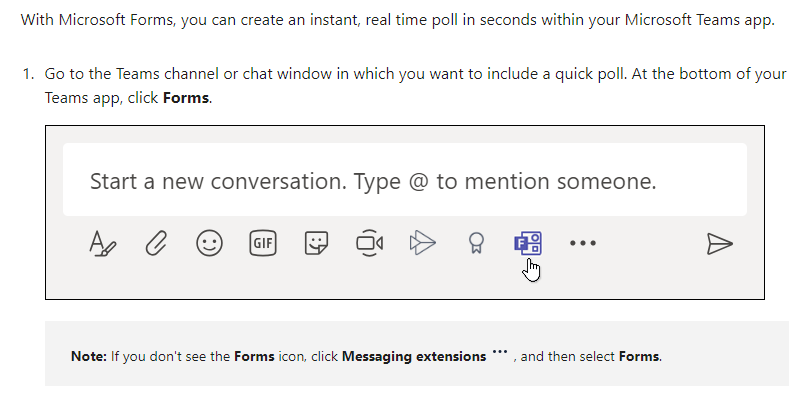 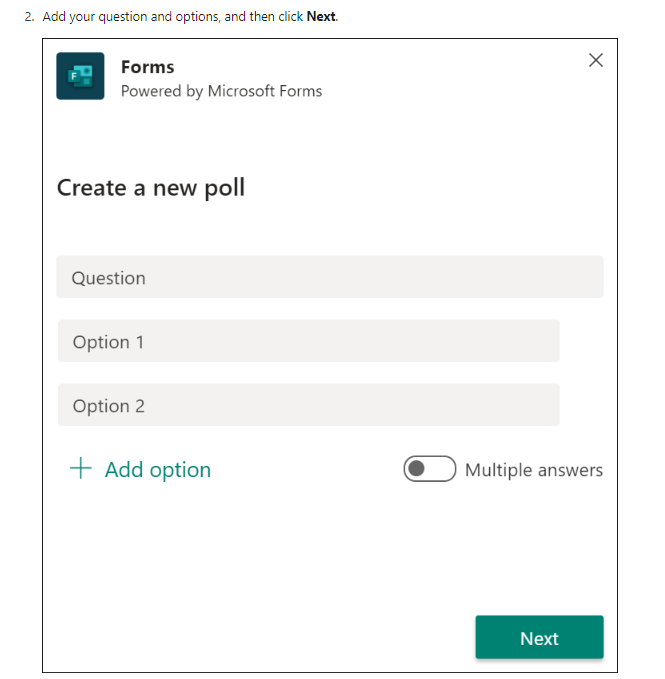 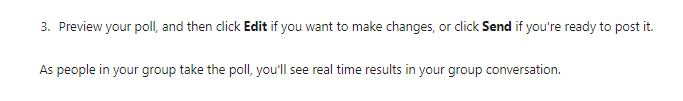 